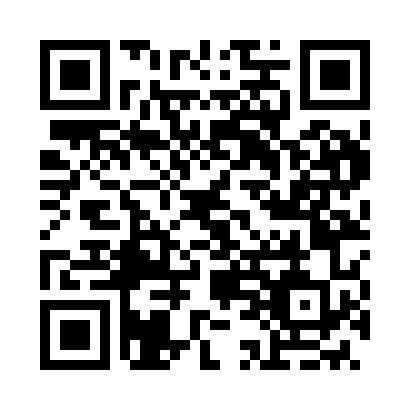 Prayer times for Zsujta, HungaryMon 1 Jul 2024 - Wed 31 Jul 2024High Latitude Method: Midnight RulePrayer Calculation Method: Muslim World LeagueAsar Calculation Method: HanafiPrayer times provided by https://www.salahtimes.comDateDayFajrSunriseDhuhrAsrMaghribIsha1Mon1:144:3712:396:088:4011:342Tue1:174:3812:396:088:4011:323Wed1:204:3912:396:088:3911:314Thu1:234:3912:396:088:3911:295Fri1:264:4012:406:088:3911:276Sat1:294:4112:406:088:3811:267Sun1:324:4212:406:078:3811:248Mon1:364:4312:406:078:3711:229Tue1:394:4412:406:078:3611:2010Wed1:424:4412:406:078:3611:1711Thu1:454:4512:406:068:3511:1512Fri1:484:4612:416:068:3411:1313Sat1:514:4712:416:068:3411:1114Sun1:544:4812:416:058:3311:0915Mon1:574:4912:416:058:3211:0616Tue2:004:5012:416:048:3111:0417Wed2:034:5212:416:048:3011:0218Thu2:064:5312:416:038:2910:5919Fri2:094:5412:416:038:2810:5720Sat2:124:5512:416:028:2710:5421Sun2:154:5612:416:028:2610:5222Mon2:184:5712:416:018:2510:4923Tue2:214:5812:416:008:2410:4724Wed2:245:0012:416:008:2310:4425Thu2:275:0112:415:598:2110:4226Fri2:305:0212:415:588:2010:3927Sat2:325:0312:415:588:1910:3728Sun2:355:0512:415:578:1710:3429Mon2:385:0612:415:568:1610:3130Tue2:415:0712:415:558:1510:2931Wed2:435:0912:415:548:1310:26